*Note: Details will be different for each researcher and for different studies, so the information filled in here is just an example to illustrate how the advertisement will appear to students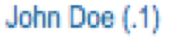 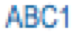 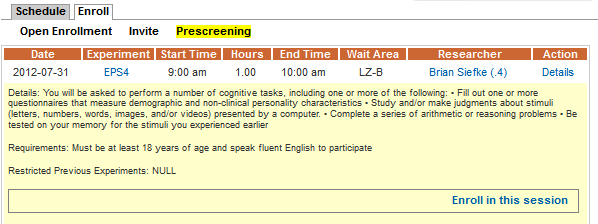 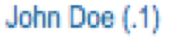 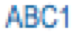 Please fill in information belowDetails - Study description determined by individual researchersText:Requirements - Requirements for participation as determined by individual researchersText:Hours – Determined by individual researchers to reflect number of REP hours the participant will receive for participation, to be consistent with what is stated in the consent formText: